PRESSEMEDDELELSE 22. SEPTEMBER 2017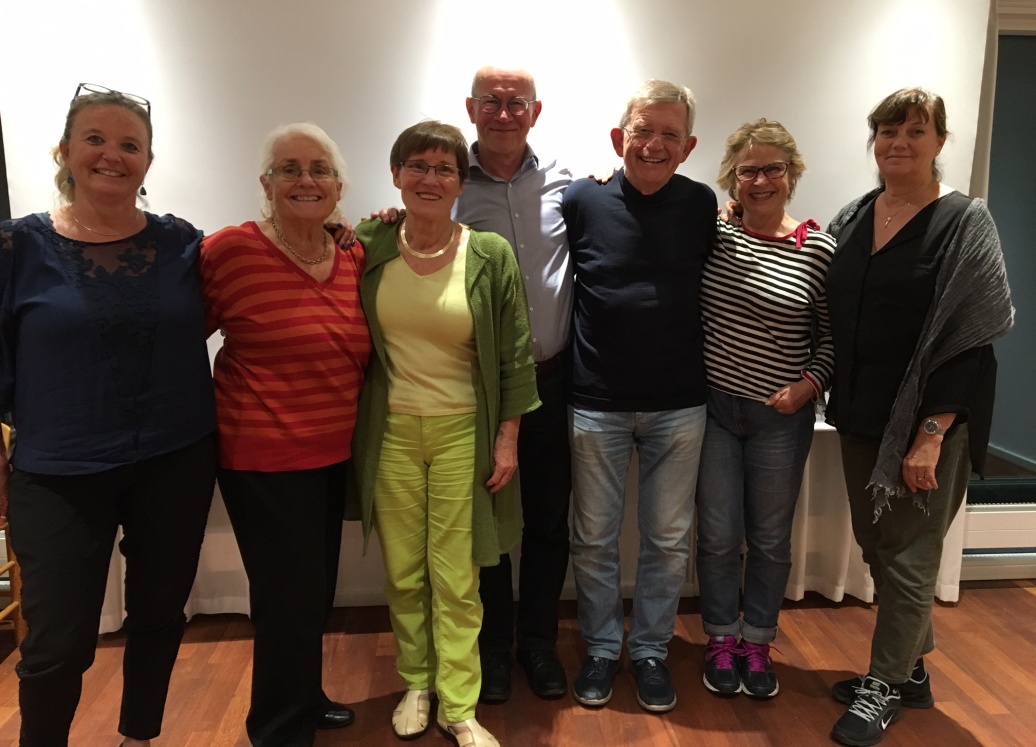 Fra venstre: Marianne Victor Hansen, Lise Lauritzen Loft, Gitte Haslebo, Jens Henrik Wiene, Ove Lund, Elizabeth Kristensen, Helle LaustsenALTERNATIVETAlternativet har på sit opstillingsmøde den 18. september 2017 valgt at opstille følgende kandidater til KV17:Jens Henrik Wiene, tidligere faglig konsulent i fagbevægelsenElizabeth Kristensen, tidligere stewardesse og butikschefMarianne Victor Hansen, udviklingskonsulent og folketingskandidat Ove Lund, socialpsykolog og formand for Socialpolitisk Forening, HovedstadenGitte Haslebo, organisationspsykolog og forfatterLise Lauritzen Loft, kvindesagsforkæmper, filantrop og erhvervskvindeHelle Laustsen, specialkonsulent i kunst- og kulturformidlingOpstillingsmødet var præget af optimisme og glæde. Optimisme med hensyn til at komme ind med mindst ét medlem. Alternativets spidskandidat, Jens Wiene, siger ”Jeg glæder mig over, at Alternativet nu også i Gentofte kan bidrage til en mere balanceret udvikling, hvor vi passer lige godt på miljø, mennesker og penge.” 